INFORME TRIMESTRALENERO, FEBRERO Y MARZO 2019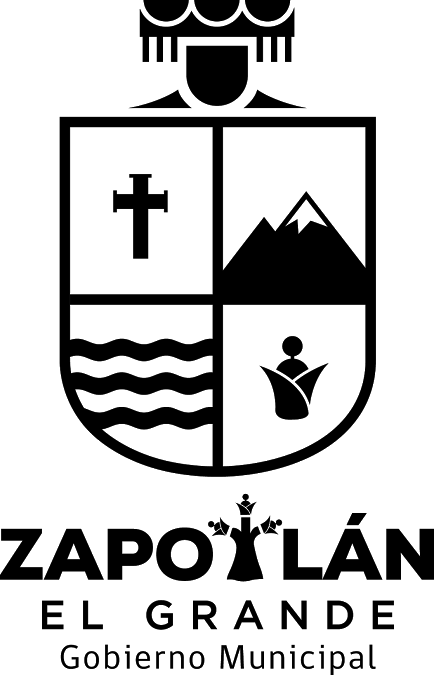 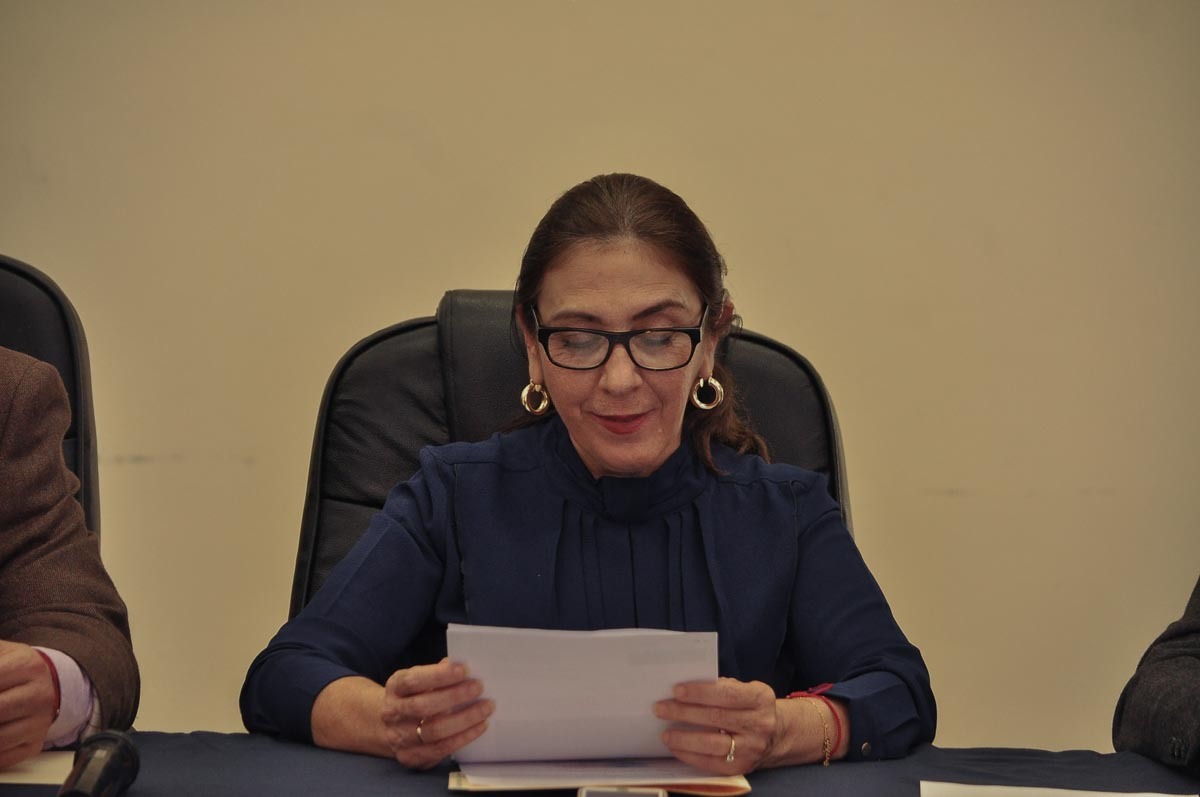 MARTHA GRACIELA VILLANUEVA ZALAPA.REGIDORA PRESIDENTA DE LA  COMISION DE DERECHOS HUMANOS, EQUIDAD DE GÉNERO Y ASUNTOS INDIGENAS ENERO A MARZO DEL 2019ADMINISTRACION  2018-2021SESIONES  DE LA COMISION DE DERECHOS HUMANOS, EQUIDAD DE GENERO Y ASUNTOS INDIGENAS          12 de Febrero-2019	Sesión Ordinaria No. 3Estudio y  aprobación del convenio de colaboración  con la comisión Estatal de Derechos Humanos de Jalisco y el H. Ayuntamiento de Zapotlán el Grande, Jal.Punto Informativo que da respuesta a oficio  de la comisión Estatal de  Derechos Humanos, donde se solicita información de los resultados que obtuvo el el ayuntamiento e identificar políticas públicas, y acciones pendientes en el tema de Igualdad de Género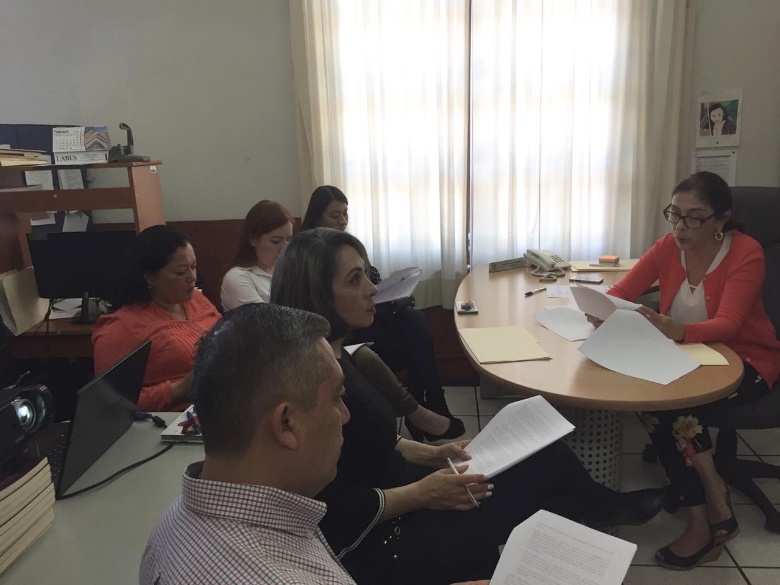 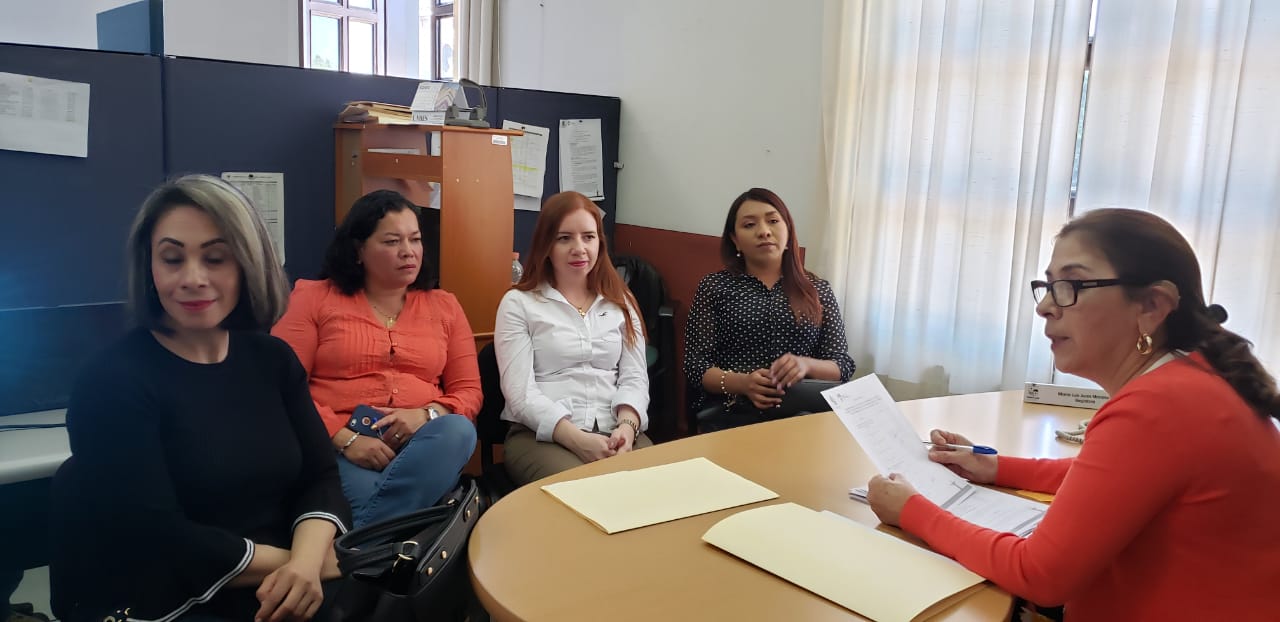 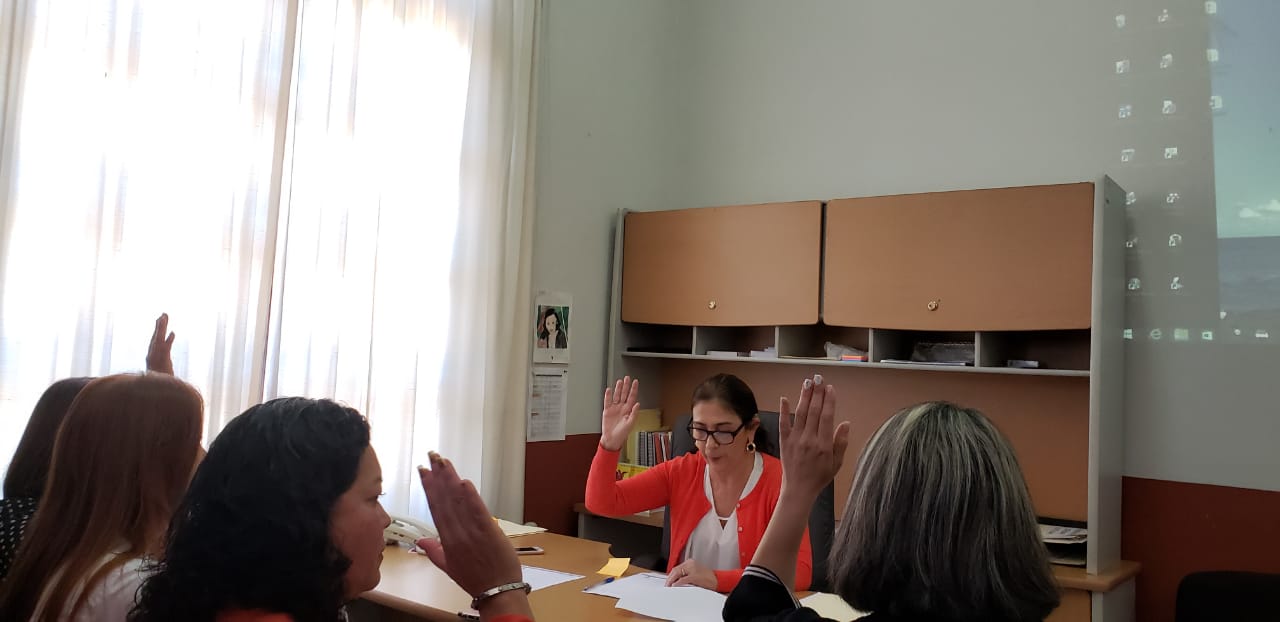 Sesión No. 4 de la comisión de Derechos Humanos, Equidad de Género y Asuntos Indígenas. 28 -03-19Análisis de Acuerdo Legislativo 42-LXII-18 emitido del congreso del Estado para que en el Municipio se realicen acciones tendientes al fortalecimiento del derecho de igualdad entre hombres y mujeres, así como la prevención combate y erradicación de la violencia de Género.Análisis y estudio de acuerdo Legislativo 41-LXII-18 emitido del congreso el cual hace mención a exhortar a las entidades públicas a promover acciones contra la violencia digital contra las mujeres. 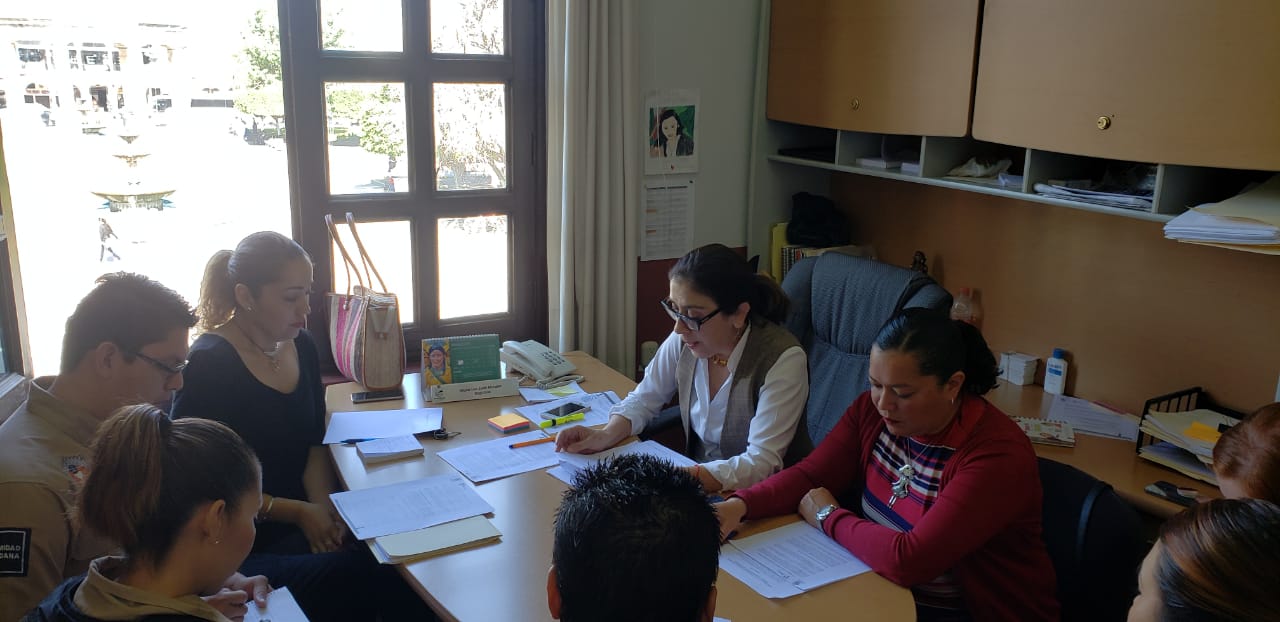 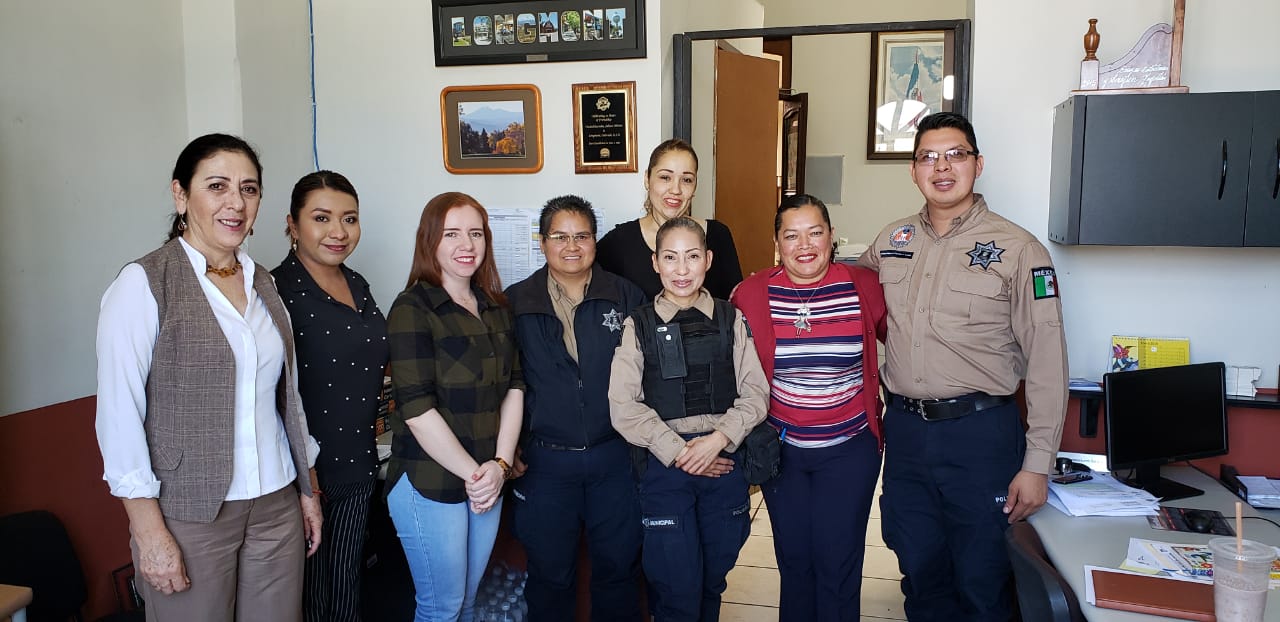 SESION ORDINARIA NO. 4                 27 de Febrero 2019Dictamen que contiene convenio de colaboración con la Comisión Estatal de Derechos Humanos Jalisco y el H. Ayuntamiento de Zapotlán el Grande, Jal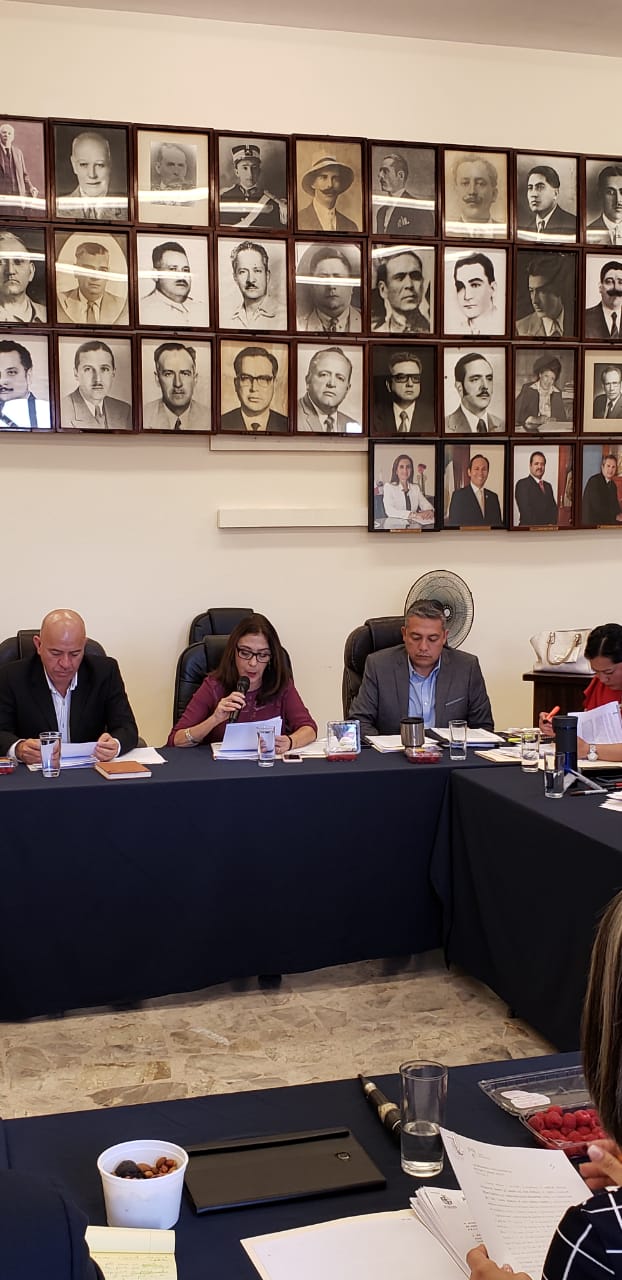 VOCAL EN LAS SIGUIENTES COMISIONESCOMISION DE ADMINISTRACION PÚBLICA29 de enero-2019Estudio y aprobación de la propuesta de Reglamento para la Regularización y Titulación de Predios Urbanos en el Municipio de Zapotlán el Grande, Jal.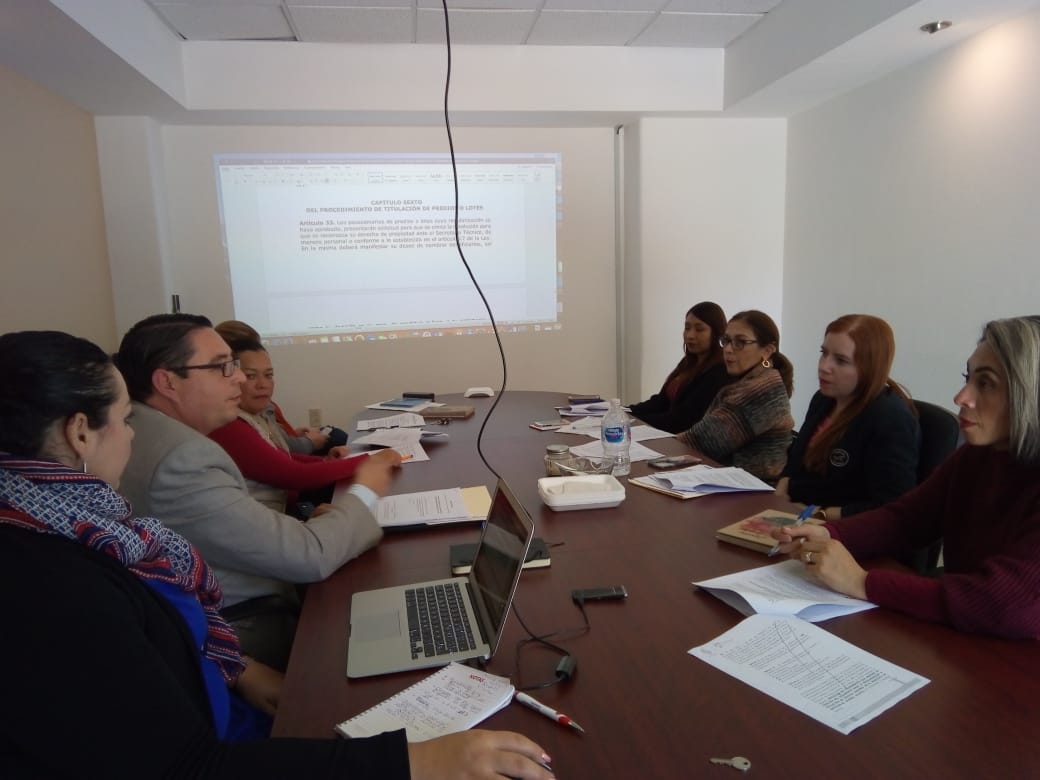 COMISION DE DESARROLLO HUMANO Y SALUD30 DE ENERO 2019 21 De Marzo  2019 Información sobre recepción de acuerdo Legislativo AL-90-XLI-19.Destinar recursos económicos para la compra de un equipo desfibrilador instalado en el edificio de gobierno Municipal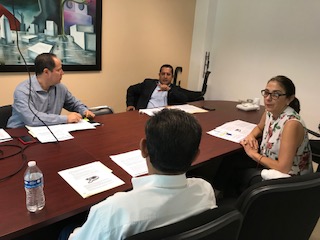 COMISION DE INNOVACION CIENCIA Y TECNOLOGIA29 DE ENERO DEL 2019Estudio y análisis para dictaminación de la creación de una dependencia municipal para la Innovación ciencia y tecnología del Gobierno Municipal de Zapotlán el Grande, Jal  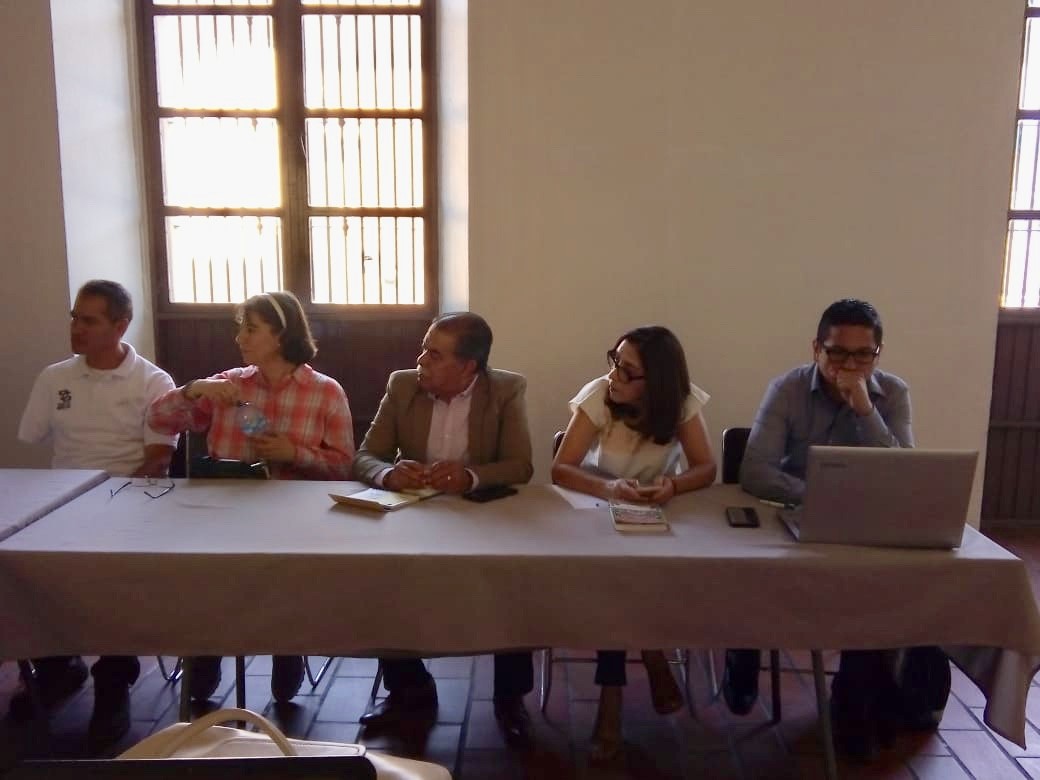 14 de Marzo del 2019COMISION E. DE TRANSITO Y VIALIDADInforme de la situación que guarda la Unidad de Protección civilSESIONES ORDINARIAS Y EXTRAODINARIAS DE CABILDOSesión Ordinaria No. 3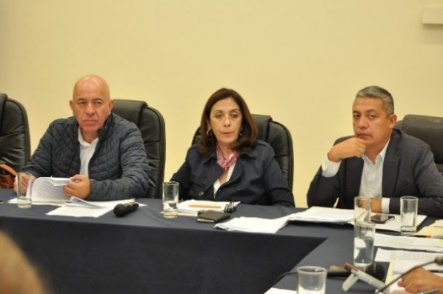 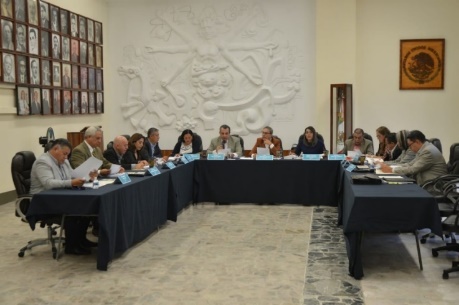 17 de Enero del 2019Sesión Ordinaria  No. 427 de Febrero 2019Sesión Extraordinaria 1127 de FebreroSesión Extraordinaria 1219 de Marzo 2019Sesión Extraordinaria 122 de Marzo 2019Sesión Ordinara 0525 de Marzo 2019SESIONES SOLEMNES Sesión Solemne No. 2. Entrega al Mérito Municipal al Mérito Deportivo   04/01/2019Sesión Solemne No. 3  Conmemoración del 195 aniversario de haberse elevado a categoría de “Ciudad” a la antigua Zapotlán el Grande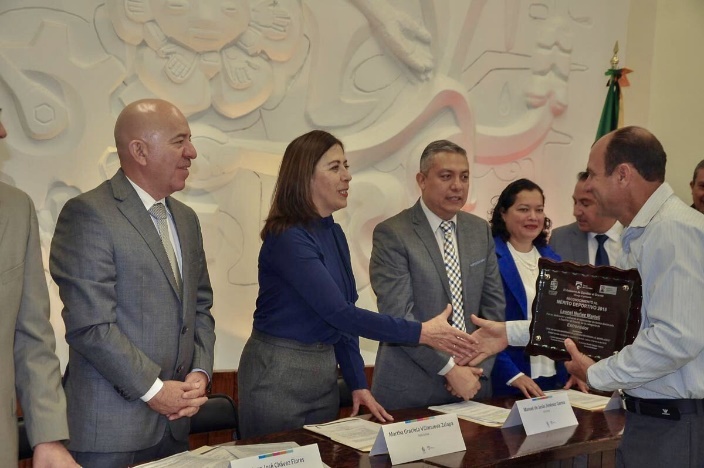 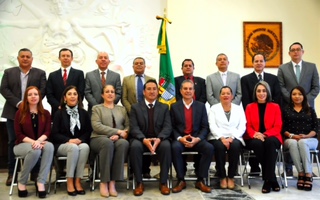 actividades y eventosEntrega Mensual de  apoyos a Adultos Mayores en el DIF Municipal 2019enero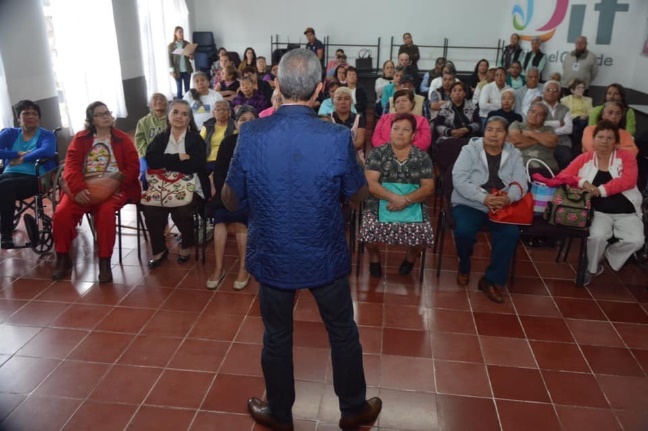 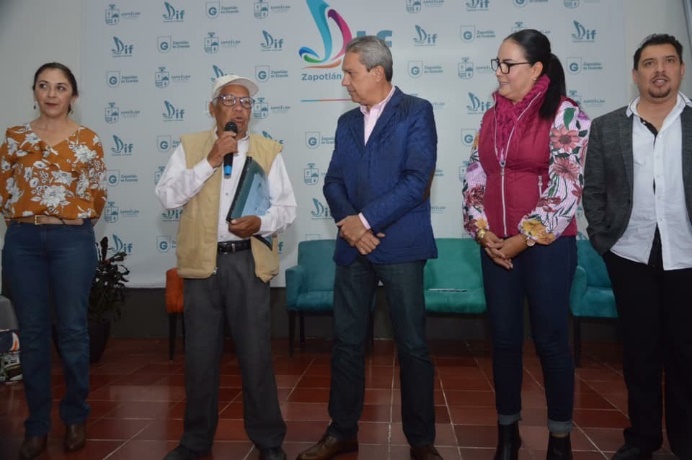 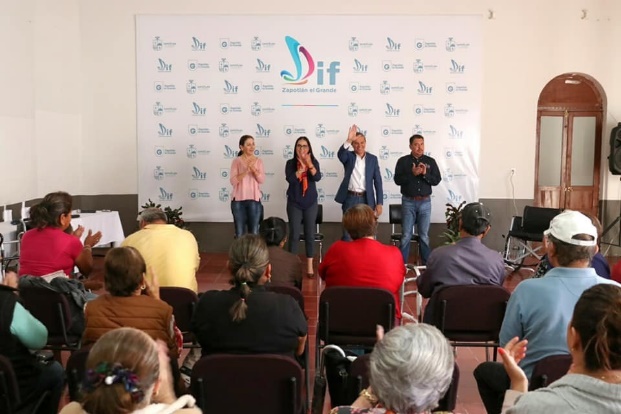 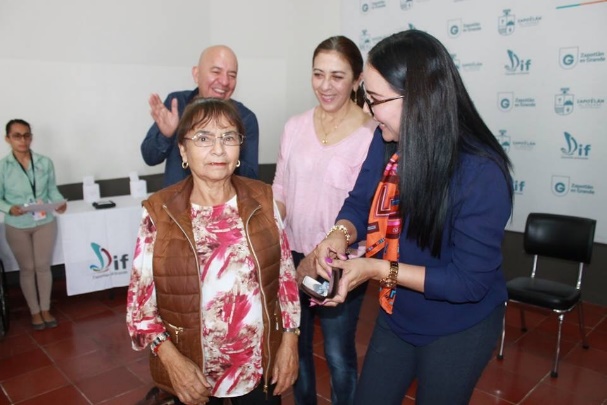 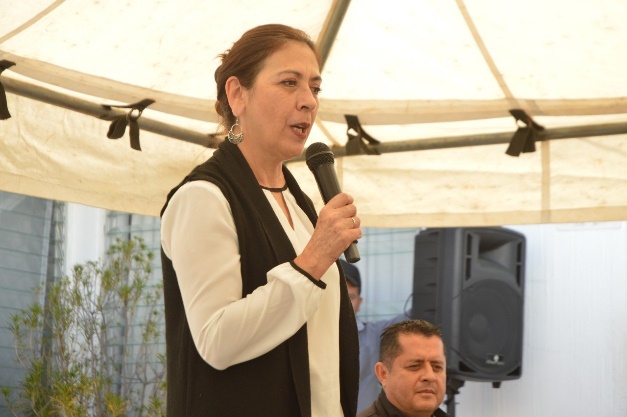 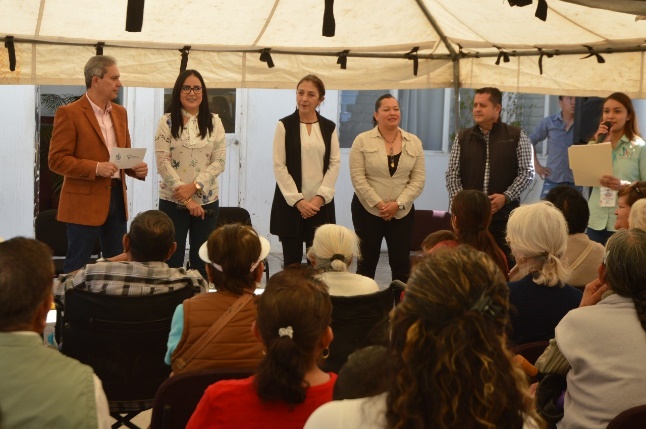 FEBREROmarzoENTREGA MENSUAL  DE APOYOS  A TRAVES DE ESTACIONOMETROS ENERO, FEBRERO Y MARZO 201918 DE ENERO08 DE FEBREROmarzo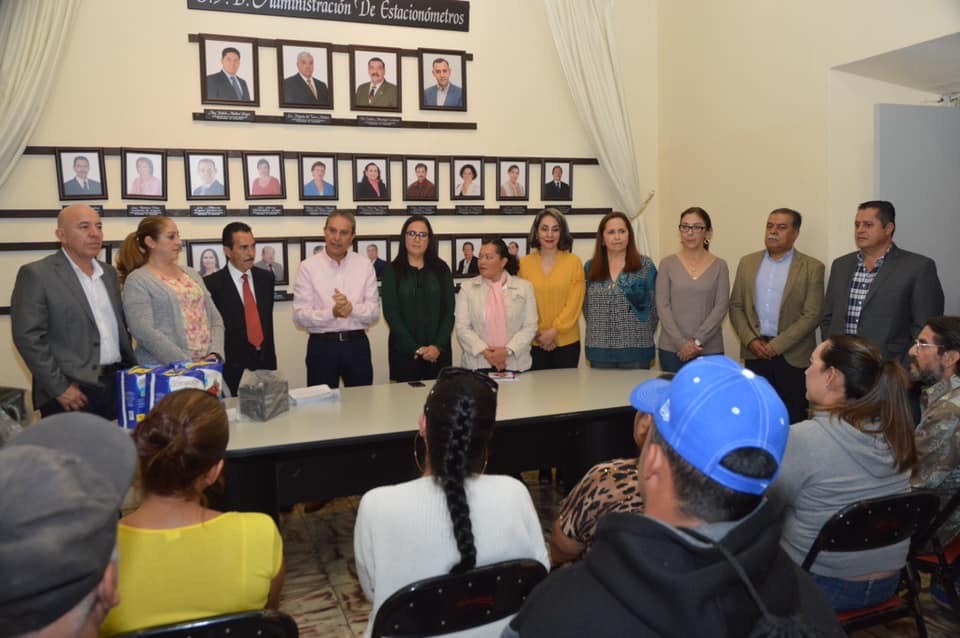 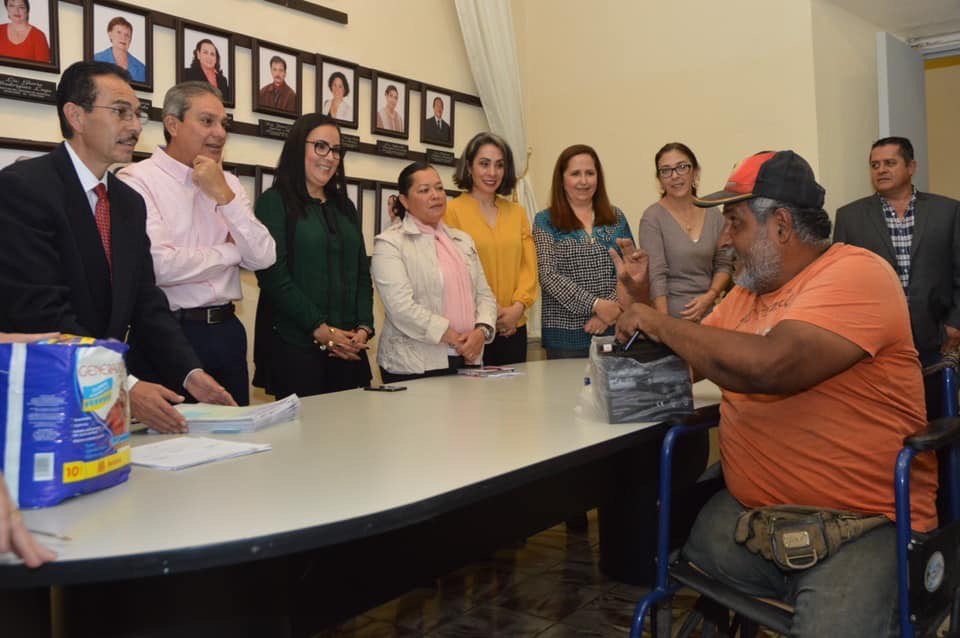 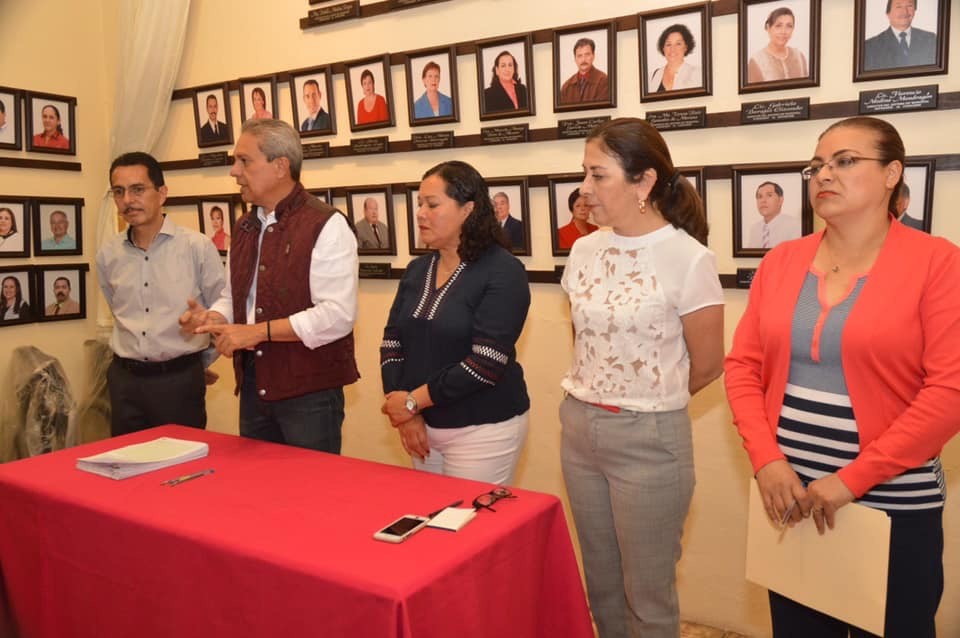 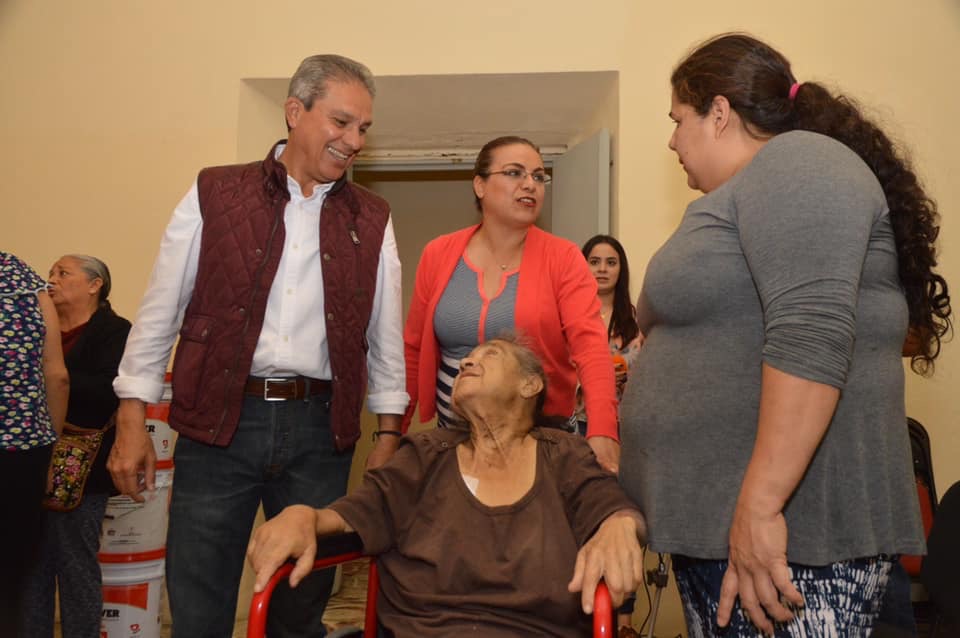 capacitaciones07 de febreromesas de dialogo y trabajo en la secretaria de igualdad sustantiva entre mujeres y hombres.  guadalajara, jal.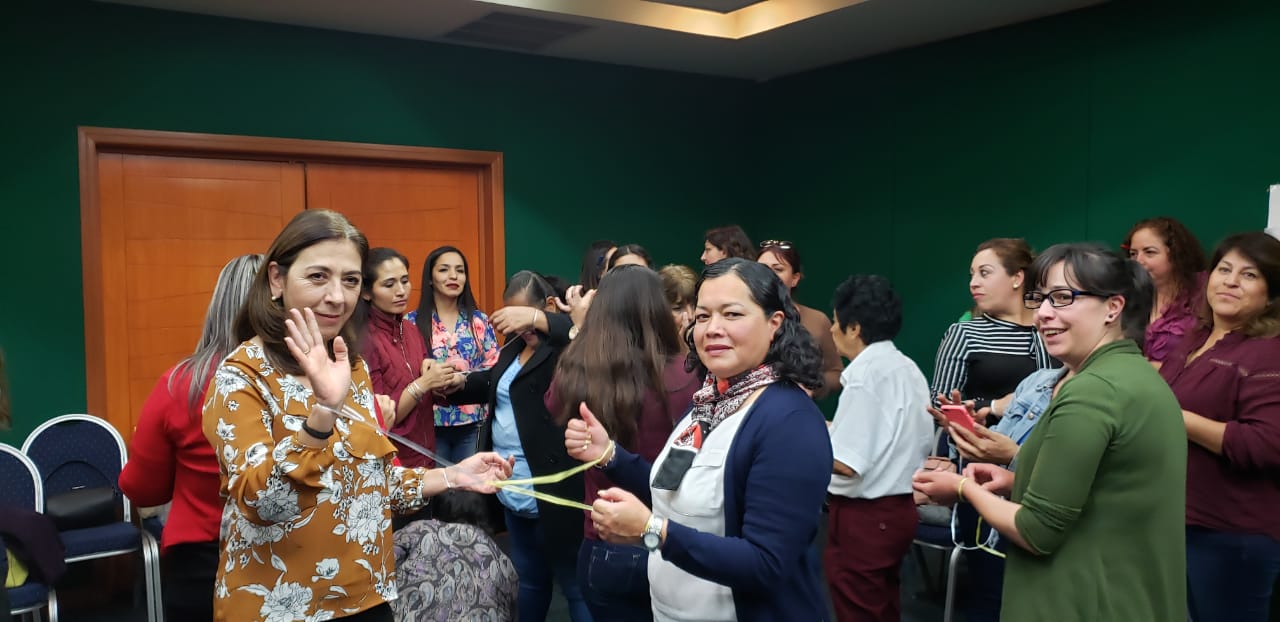 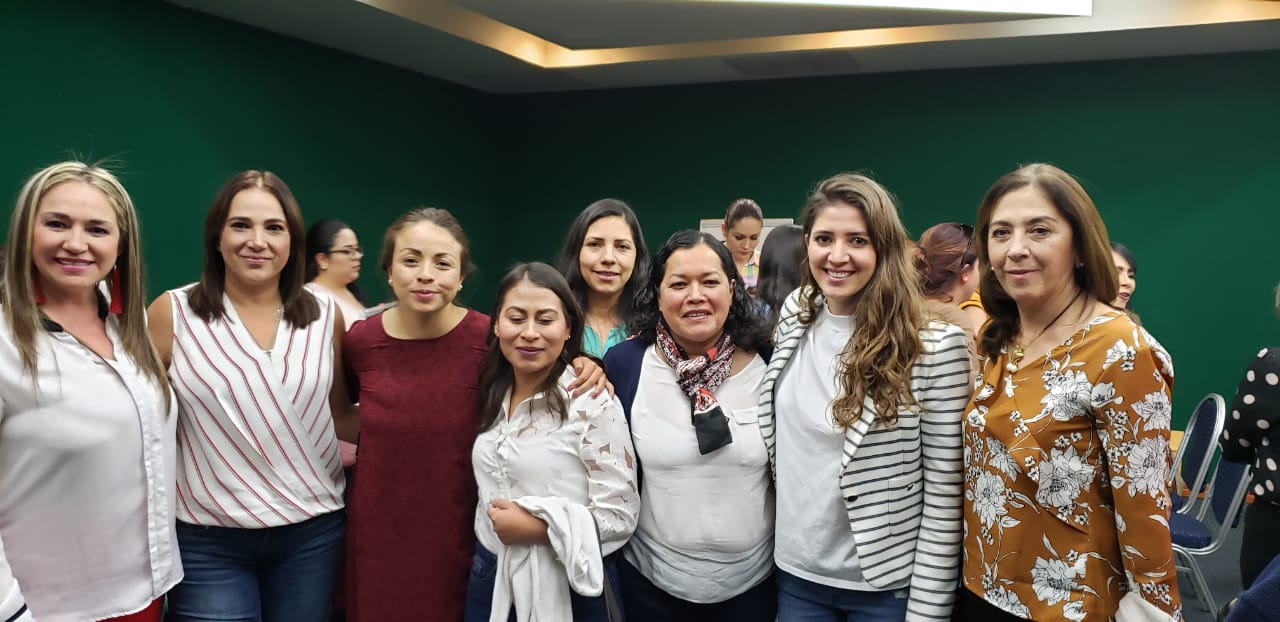 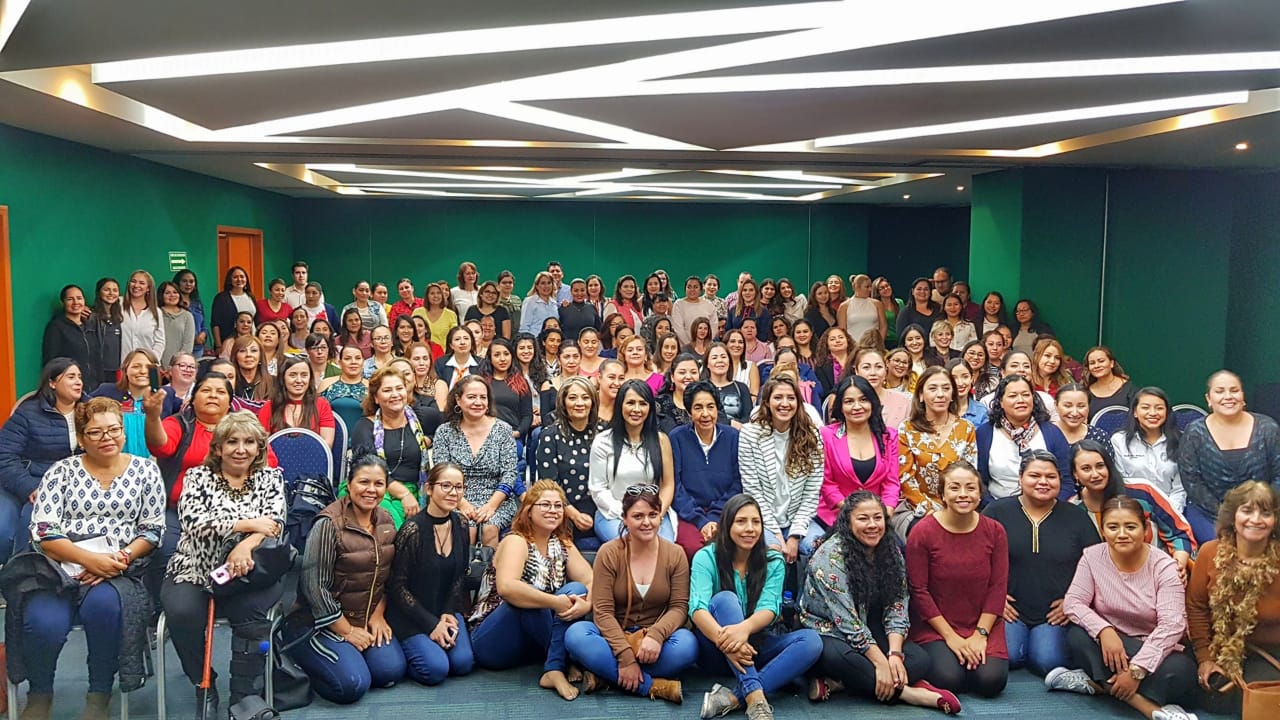 la secretaria del ine y gobierno municipal a través de la comisión de derechos humanos exhibe el documental la historia invisible con la asistencia 60 personas quienes recibieron su certificado de acreditación04 de febrero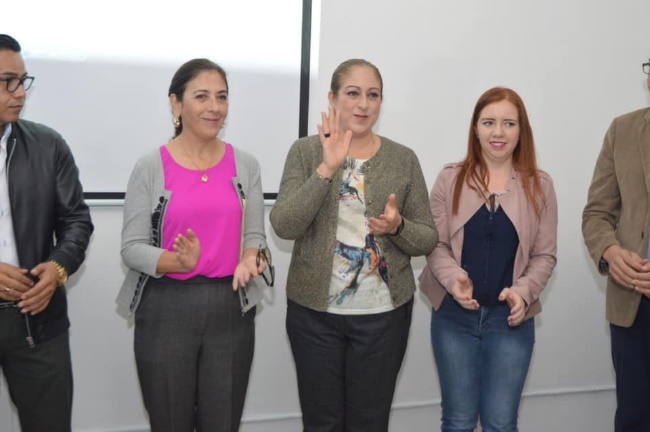 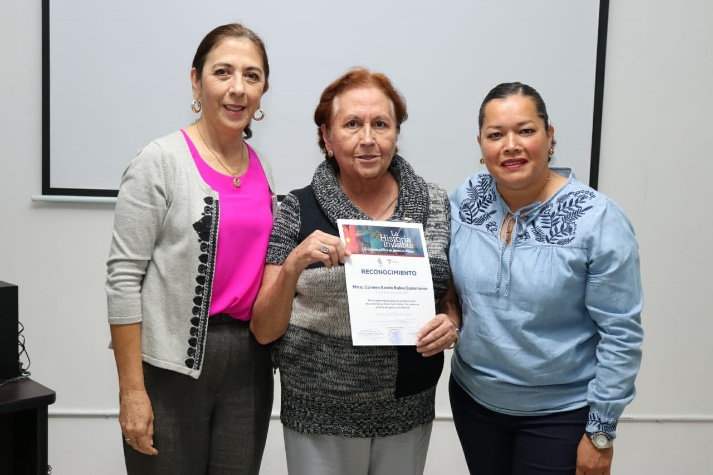 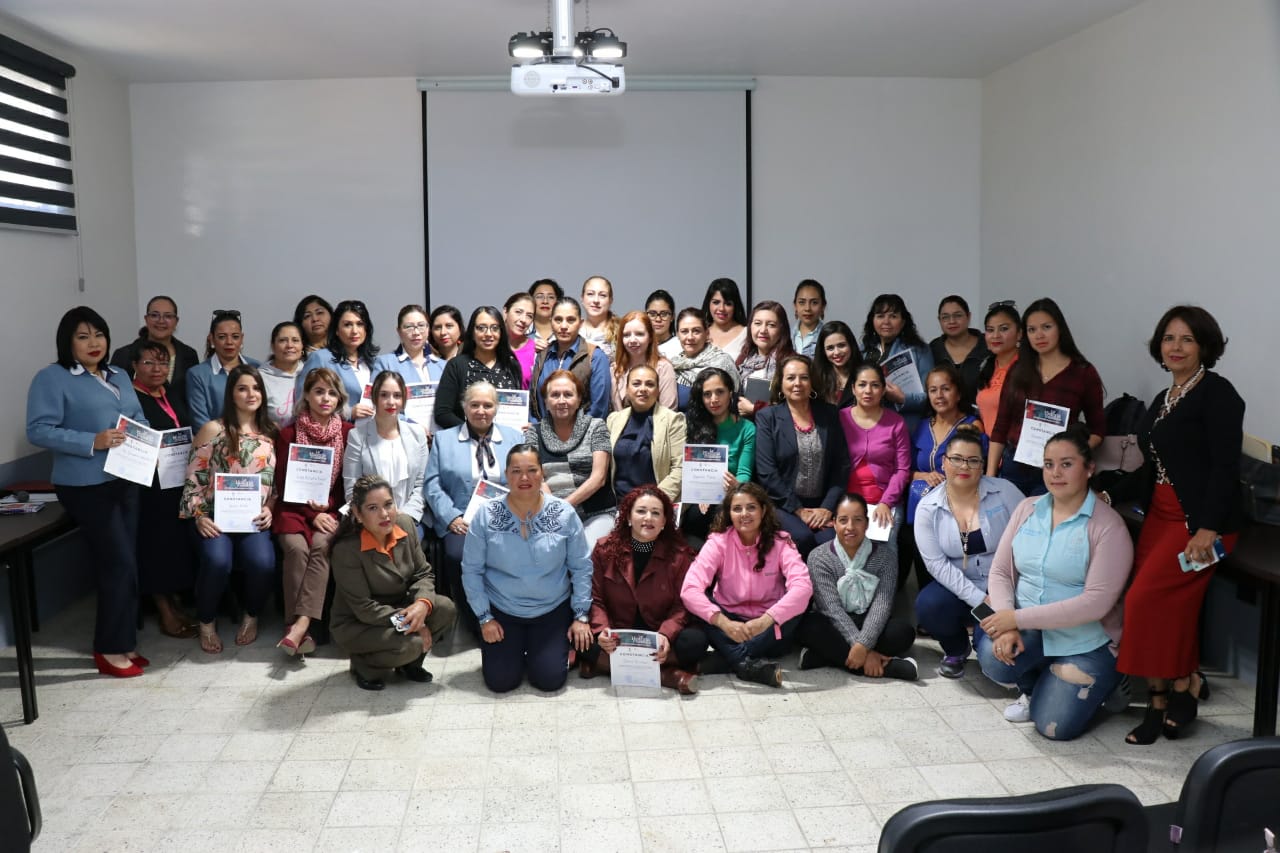 conferencia discapacidad no es incapacidaddia de la discapacidad laboral26 febrero 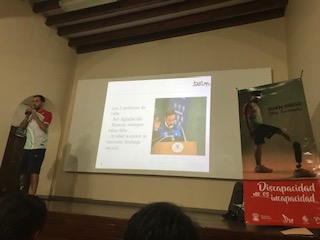 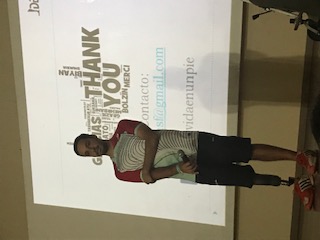 presente en el informe anual de actividades del Dr. Alfonso Hernández barrón presidente de la comisión estatal de derechos humanos de JALISCO.  (representación del presidente)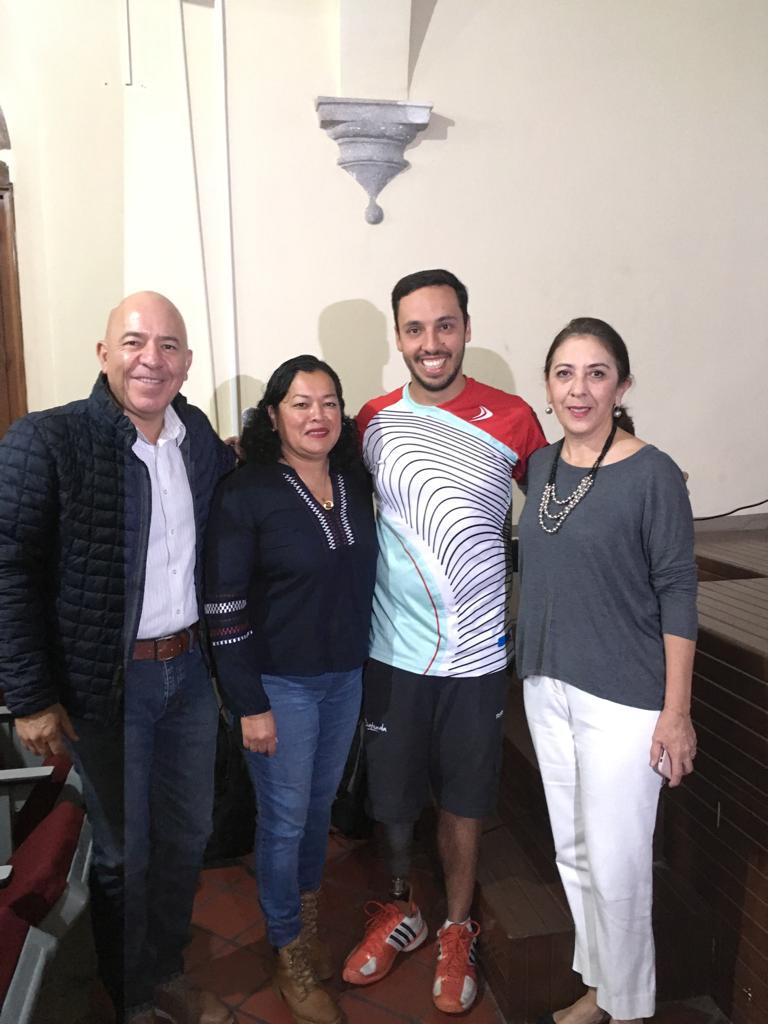 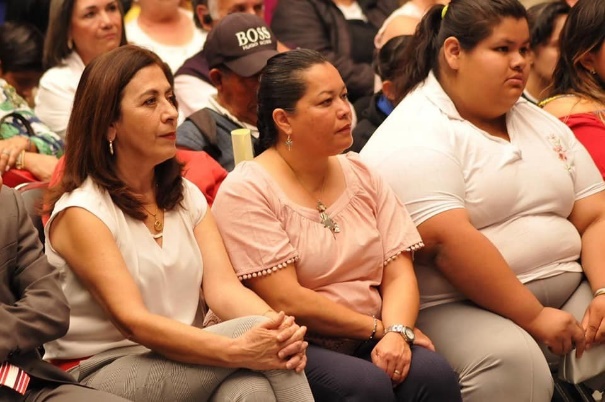 casa de la cultura cd. Guzmán. jal05 de marzo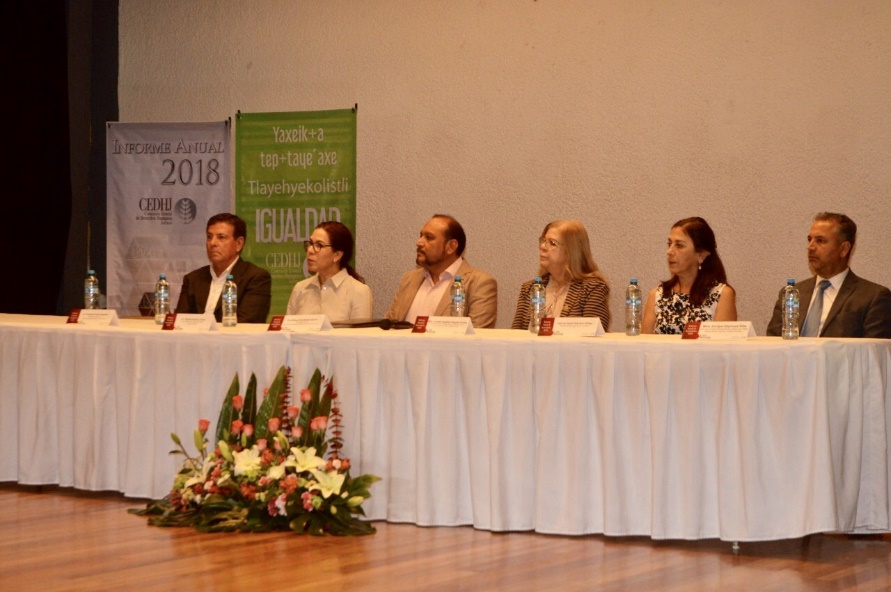 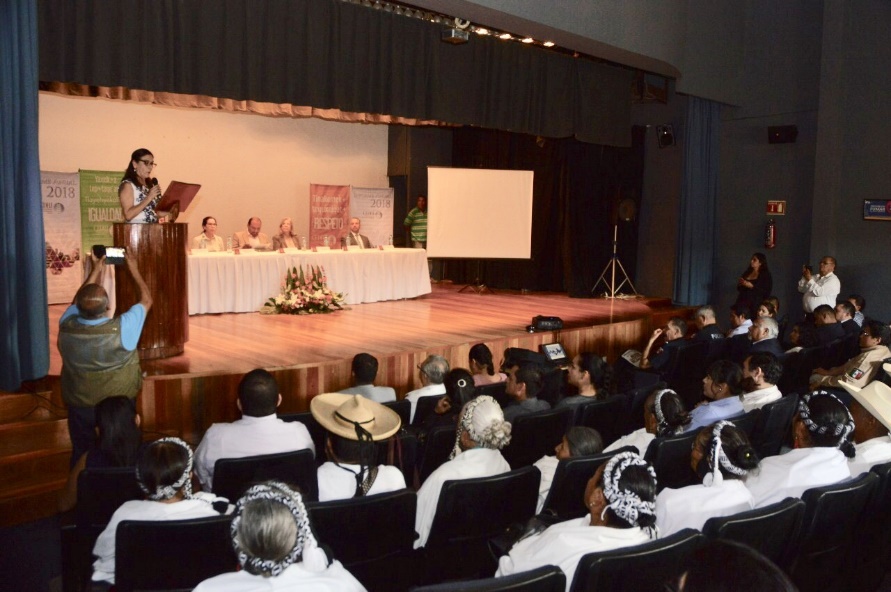 ACTIVIDADES Y EVENTOSclausura del programa glorias del deporte25 enero 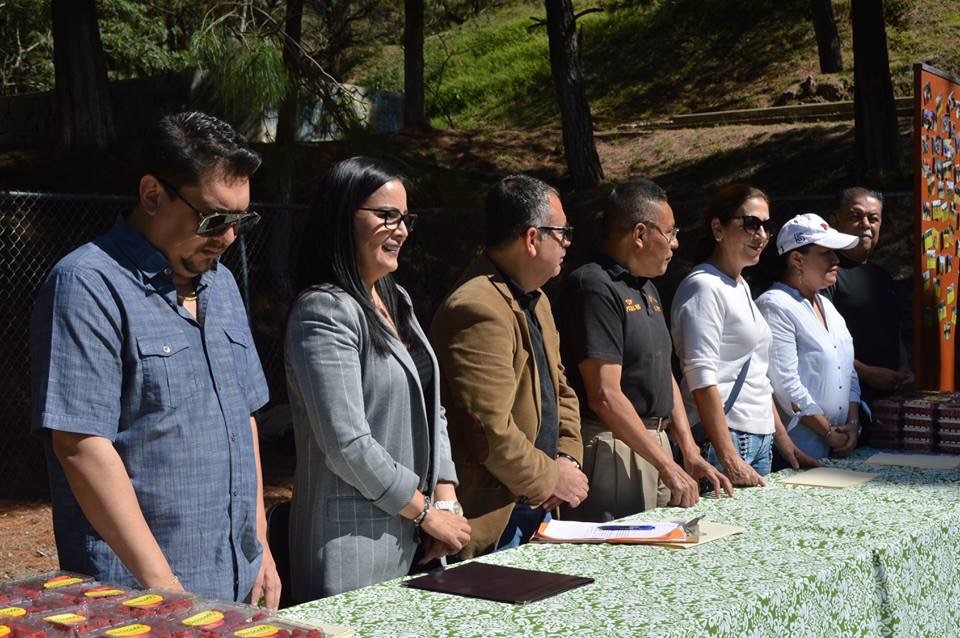 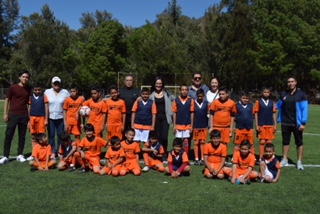 presencia en el canal 4. información de la convocatoria al reconocimiento de la mujer zapotlense28 enero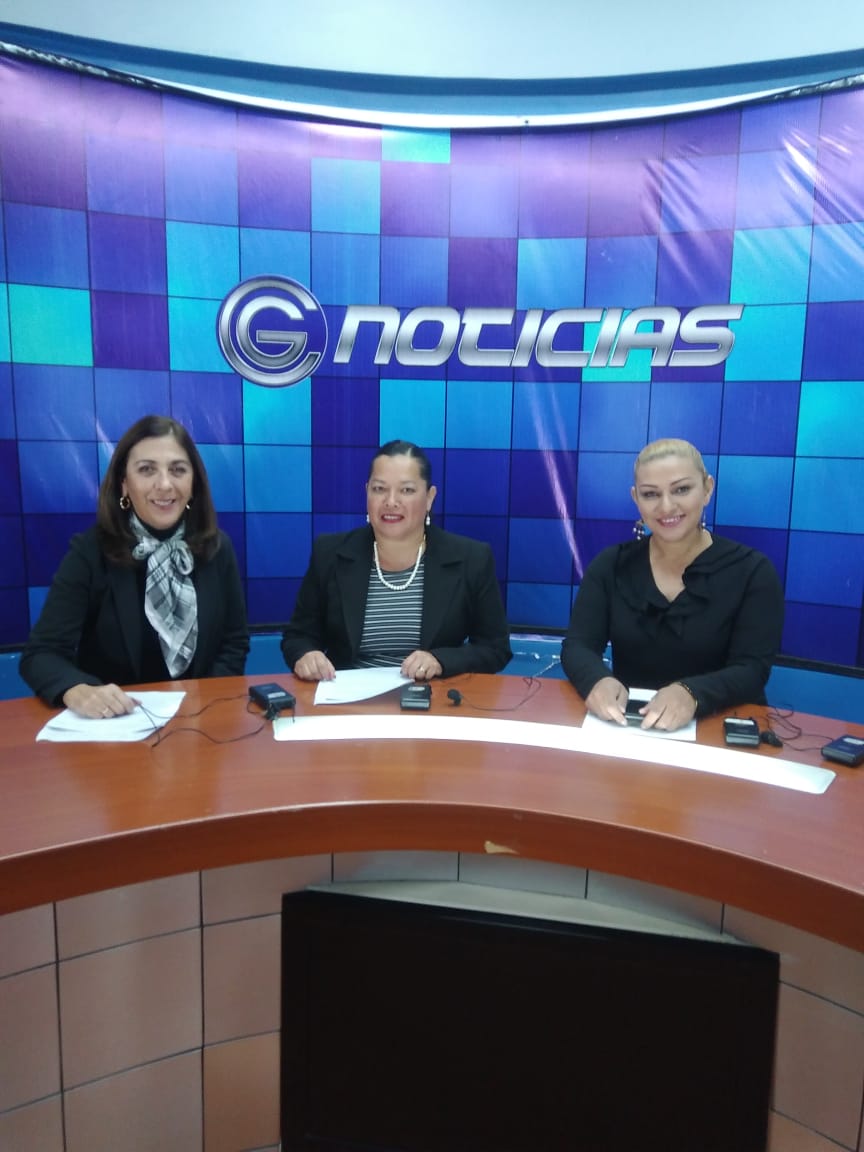 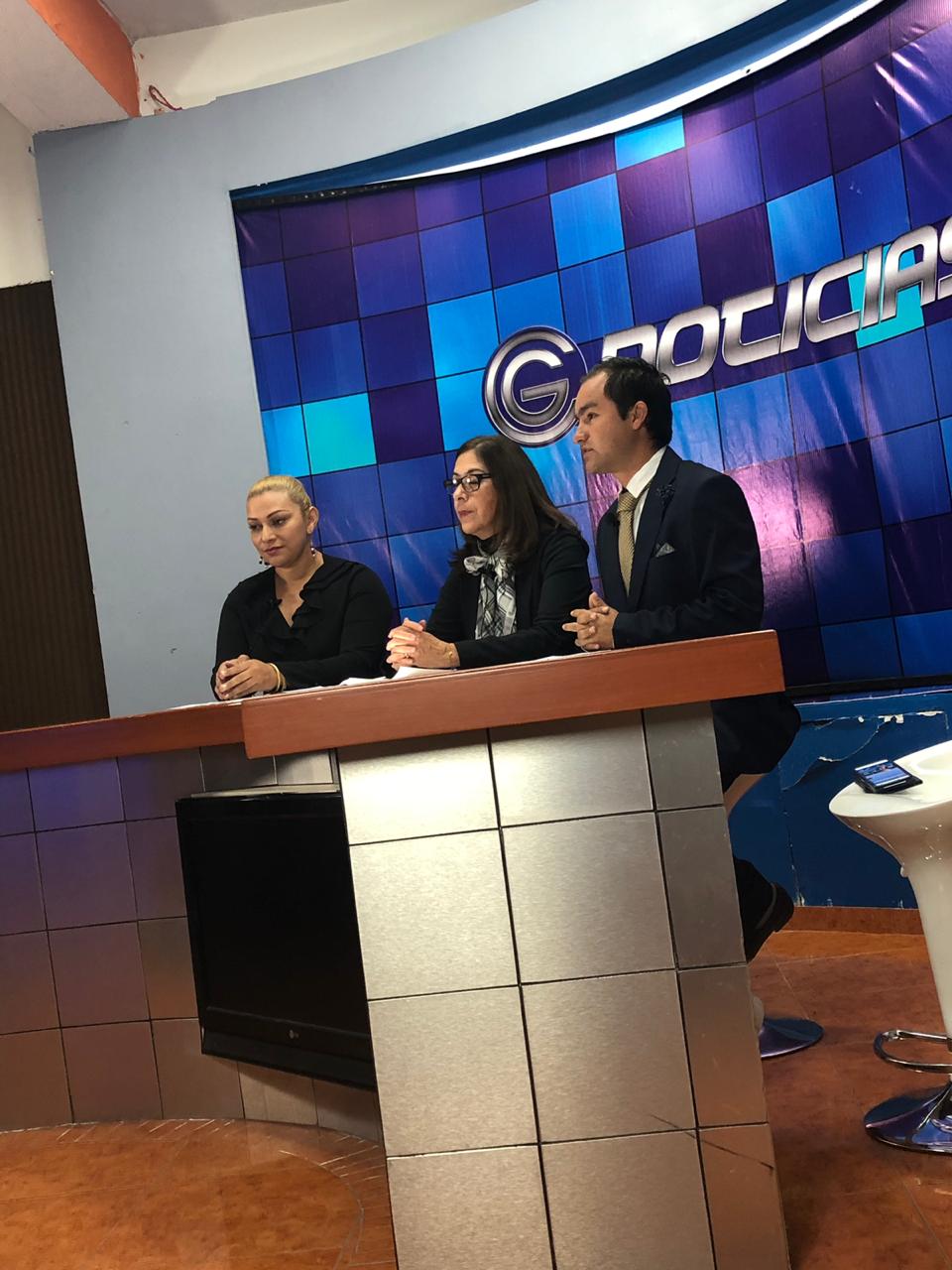 actualizacion plan de desarrollo municipal casa del arte29 de enero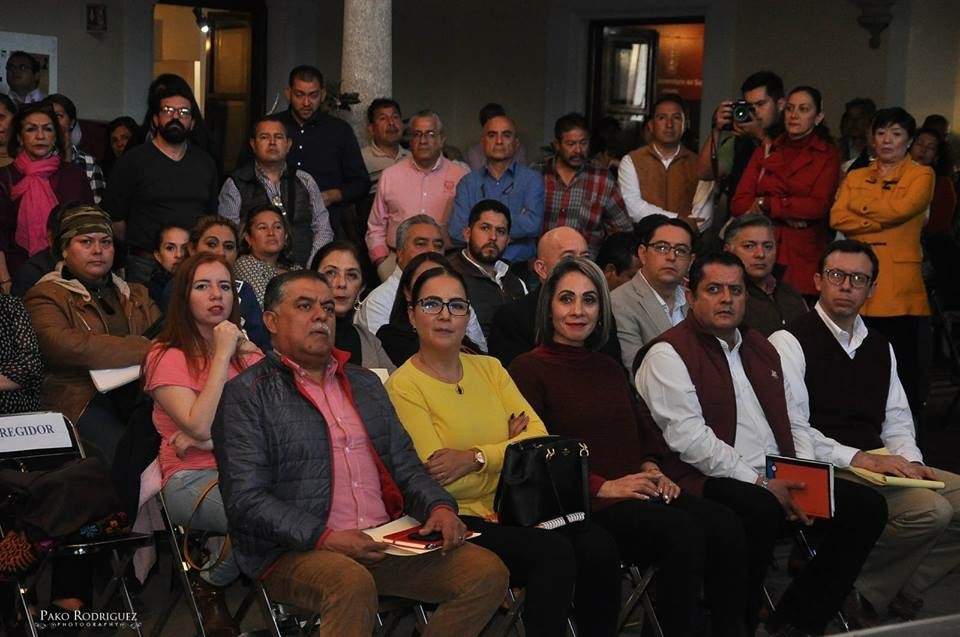 aprobación del acta constitutiva de la federación mexicanapreparatoria regional de cd. Guzmán 31 de enerovisita al rastro municipal01 de febrero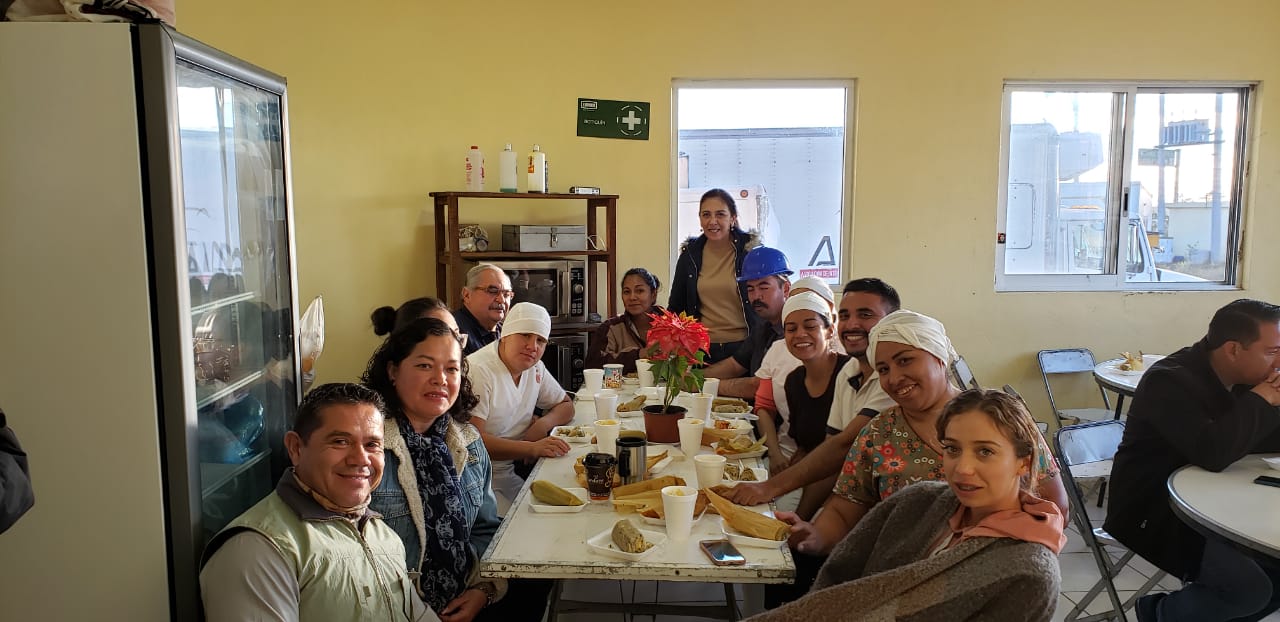 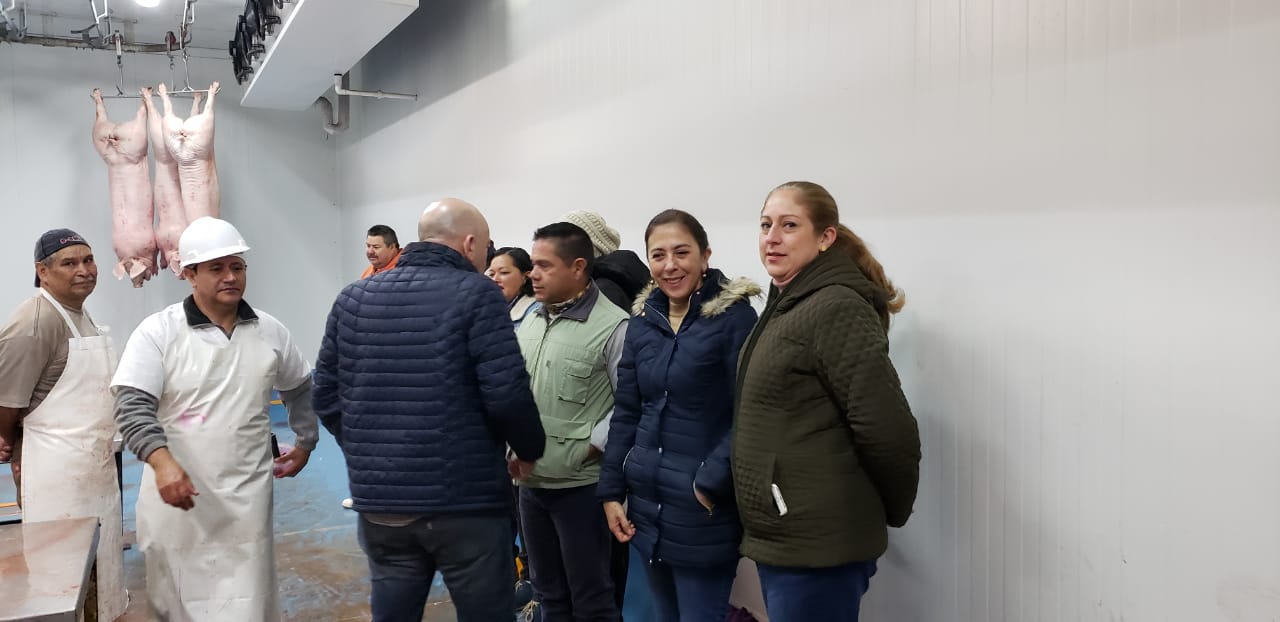 aniversario  de la promulgación de las constituciones 1857-1917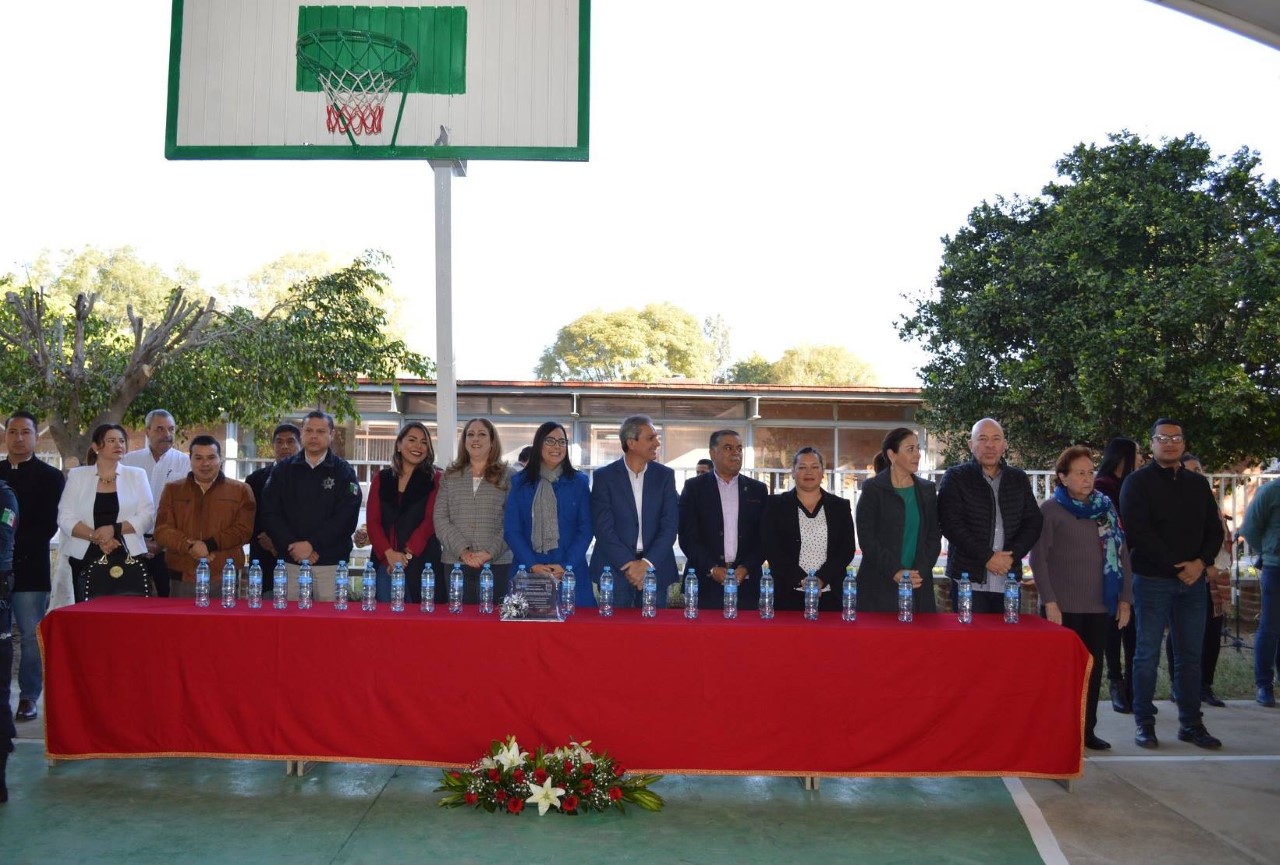 primaria anexa a la normalhonores a la bandera en la escuela secundaria Benito Juárez11 de febrero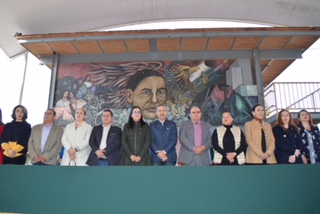 homenaje a Rubén fuentes en su natalicio15 de febrero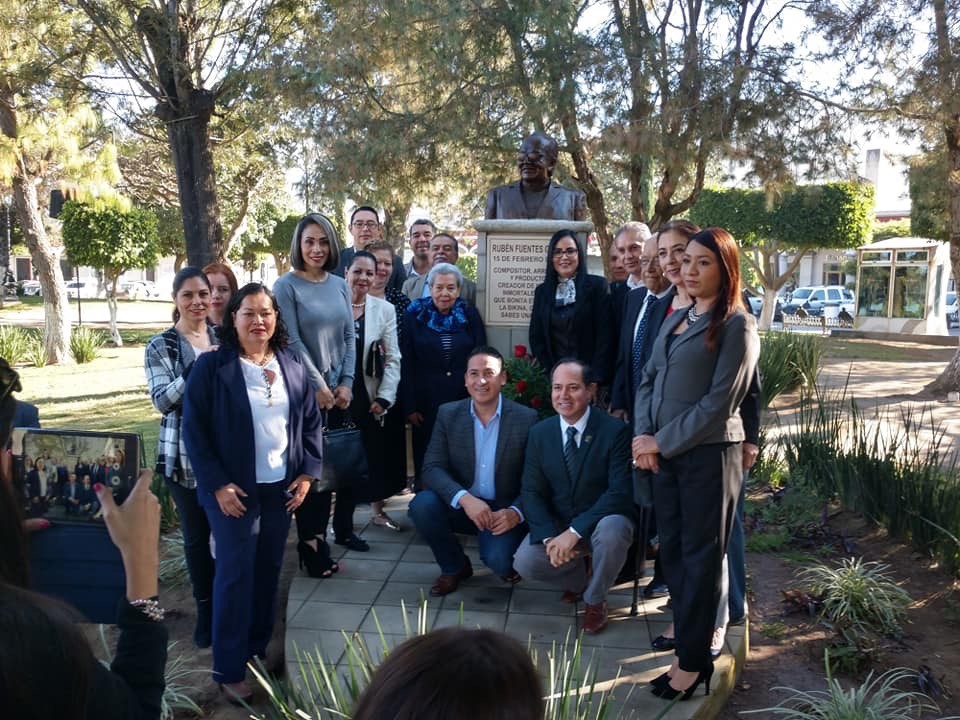 honores a la bandera e inauguración de domo en el centro de estudios cbtis18 de febrero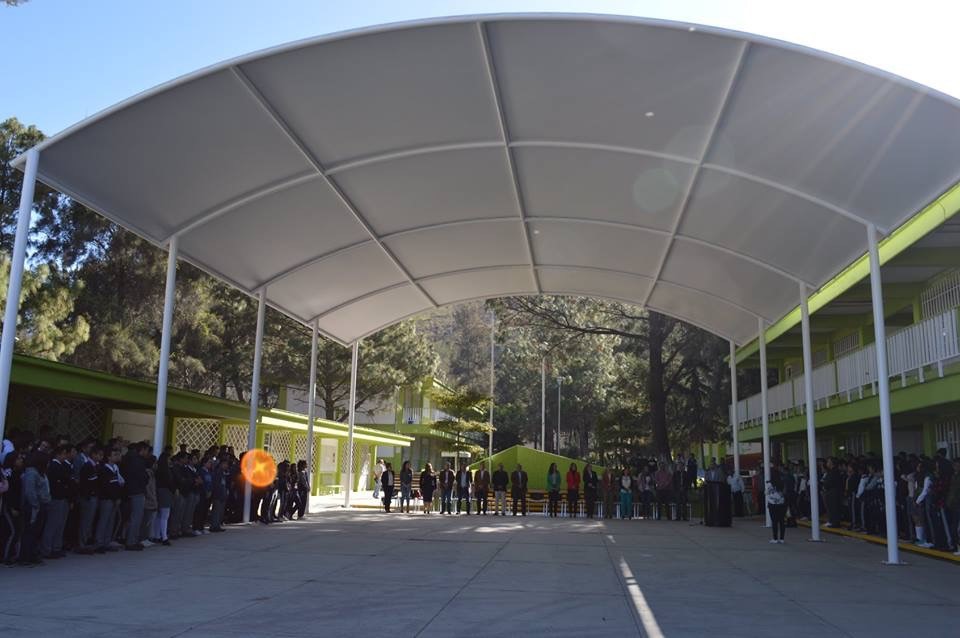 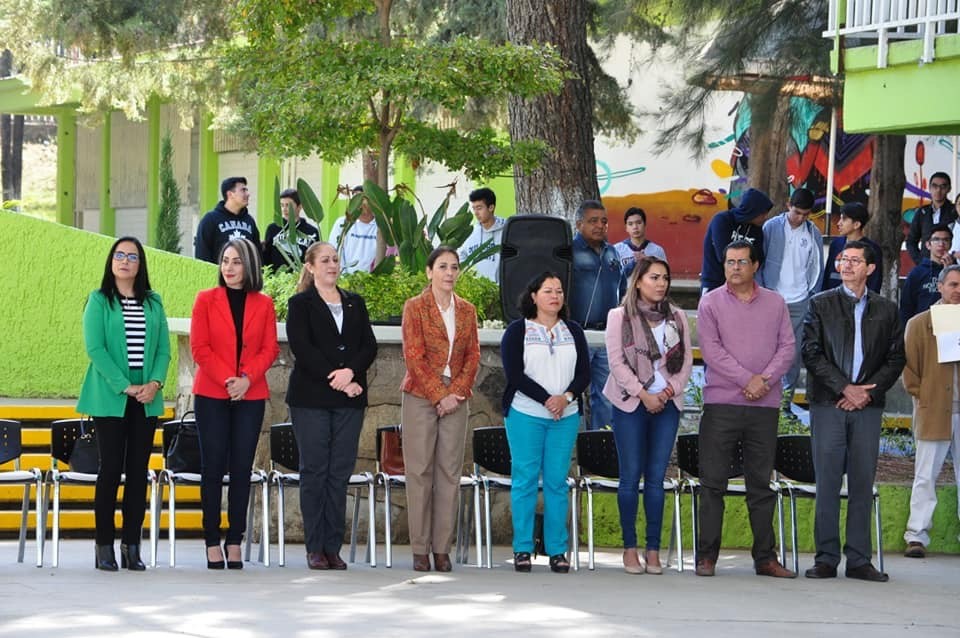 aniversario del día de la bandera nacional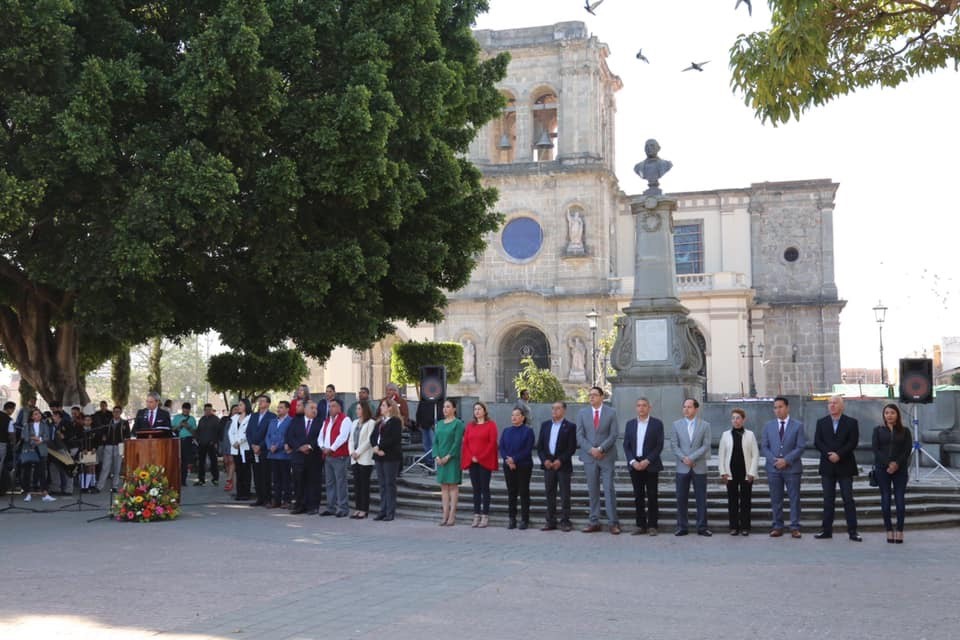 inauguración del taller farmacia viviente a mujeres emprendedorasen cefofor (representación presidente)08 de marzo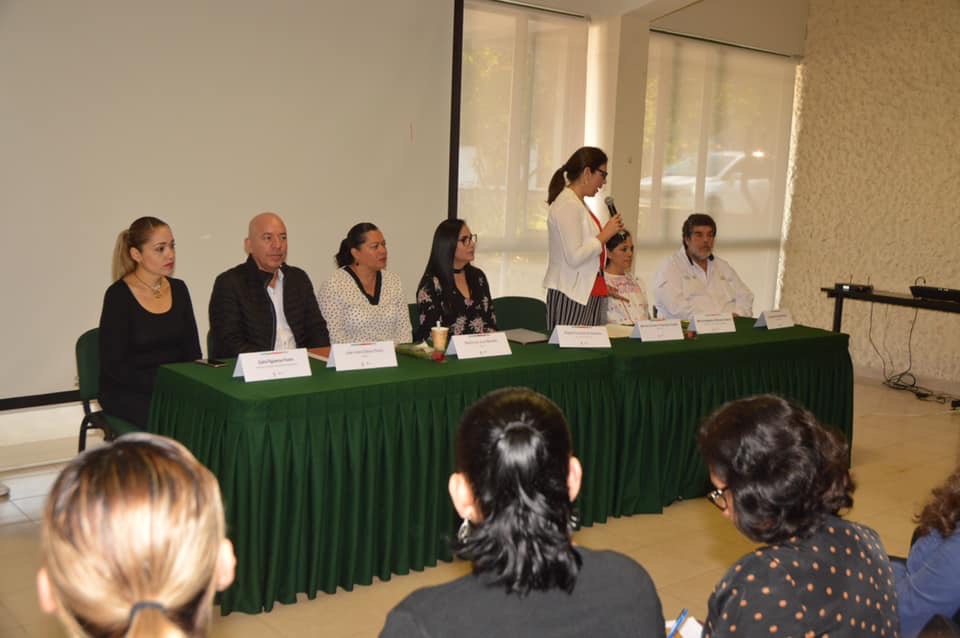 conferencia en casa de la cultura día internacional de la mujer noveno reconocimiento a la muer zapotlense 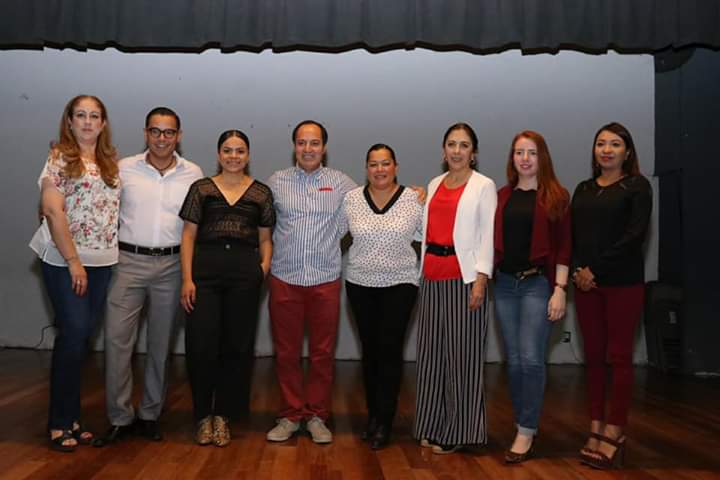 11 de marzo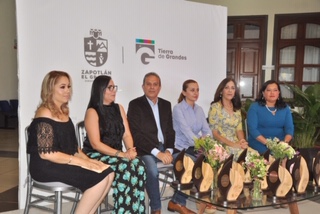 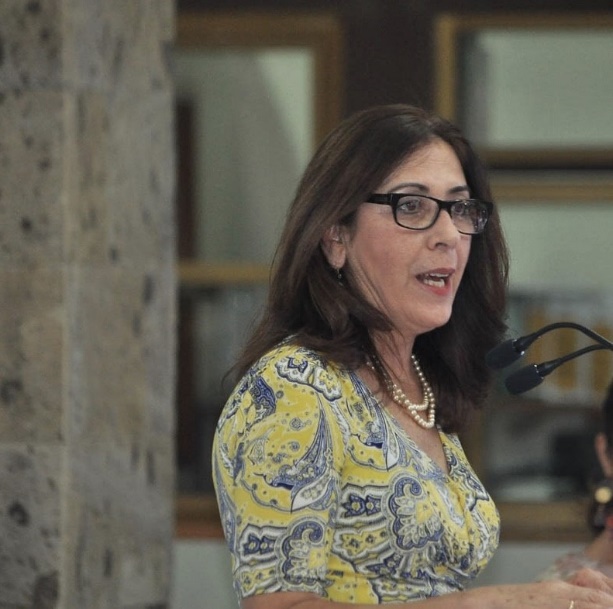 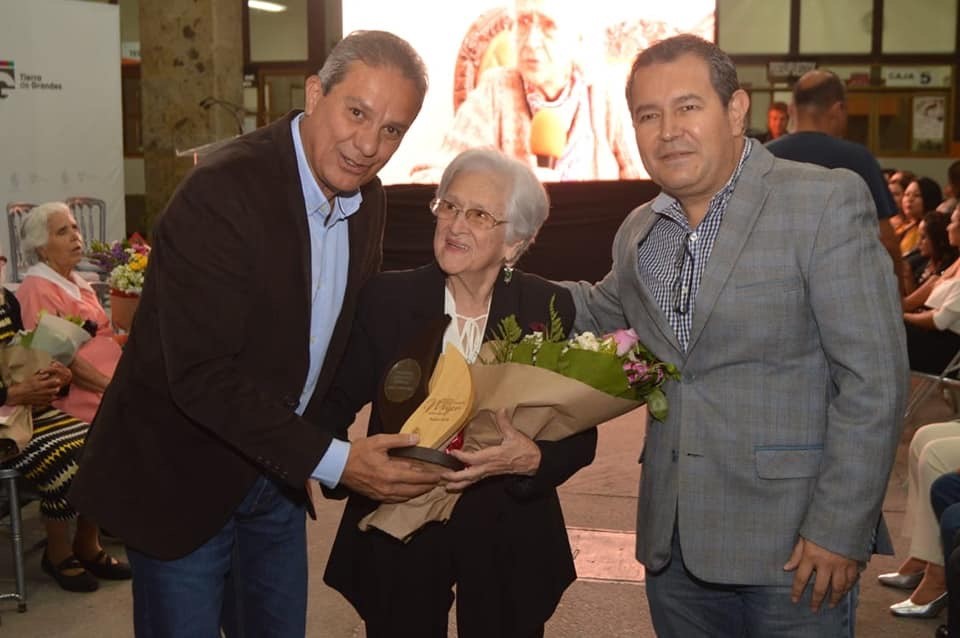 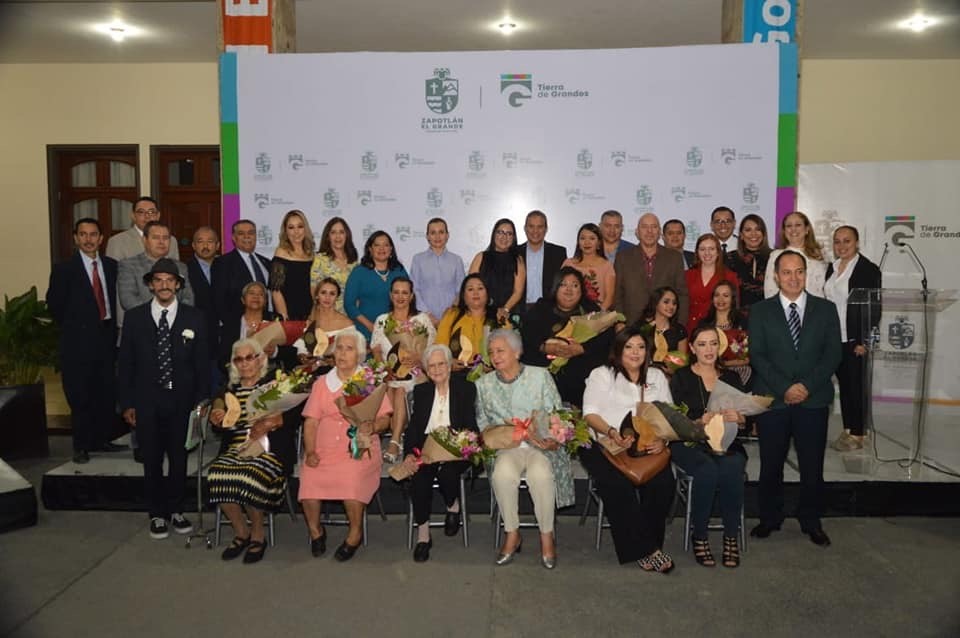 expropiacion petrolera e inauguracion de domo en la primaria federico del toro  (discurso oficial)regidora martha g. villanueva zalapa19 de marzo 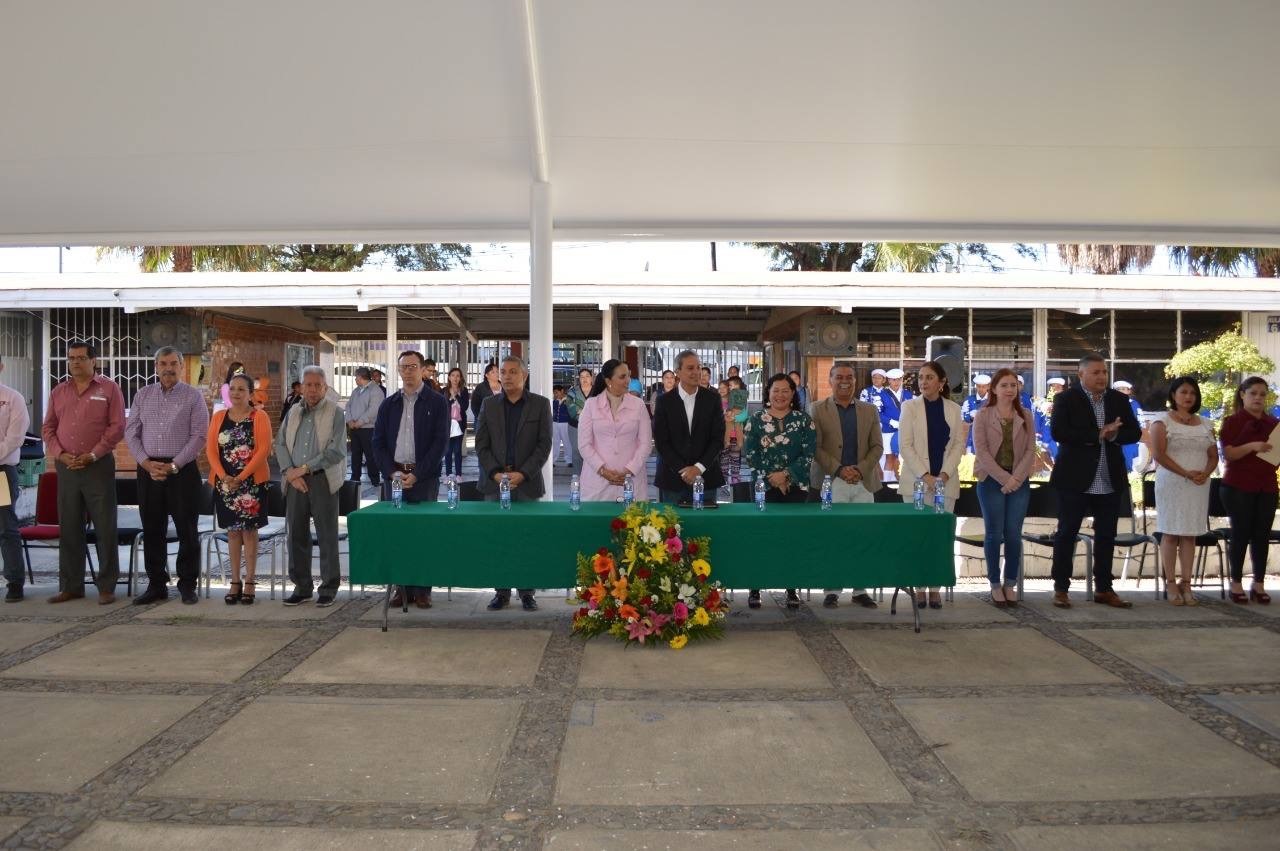 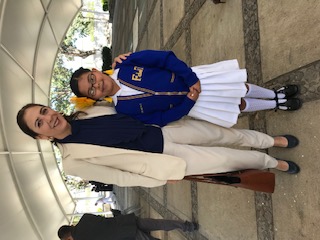 día mundial de síndrome de Down escuela especial cam21 de marzo (Representación del Presidente)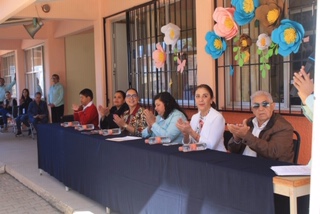 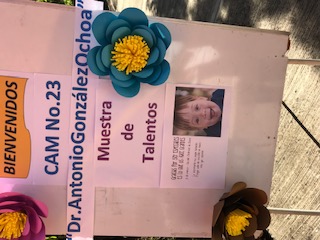 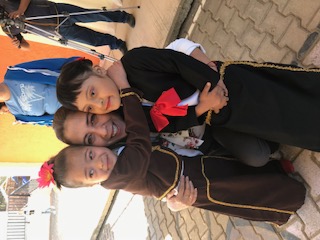 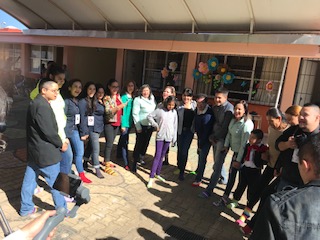 A T E N T A M E N T E “2019, AÑO DEL LXXX ANIVERSARIO DE LA ESCUELA SECUNDARIA “LIC. BENITO JUÁREZ”.“2019 AÑO DE LA IGUALDAD DE GÉNERO EN JALISCO”.Cd. Guzmán, Mpio. de Zapotlán El Grande, Jalisco 15 de Abril 2019C. MARTHA GRACIELA VILLANUEVA ZALAPAREGIDORA PRESIDENTA DE LA COMISION EDILICIA DE DERECHOS HUMANOS, EQUIDAD DE GÉNERO Y ASUNTOS INDIGENAS.